PODMNOŽICA.Poglejmo si primer:Učiteljica je združila učence, katerih ime se začne na črko M in dobila podmnožico M. Množica M je podmnožica množice U.M = {Miha, Manca, Matija, Maja}Vsak član množice M je hkrati tudi član množice U.Katere podmnožice bi še lahko naredila? Zapiši jih.NALOGA:Preberite besedilo na strani 28 in 29 ter rešite naloge.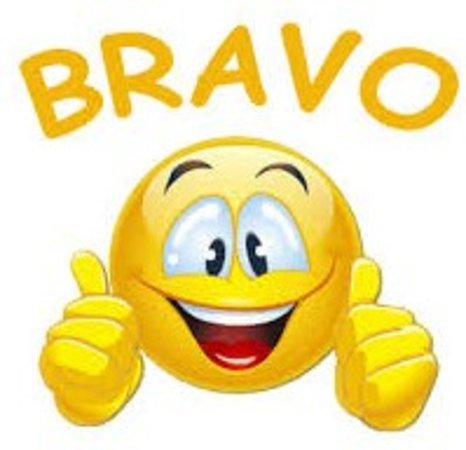 